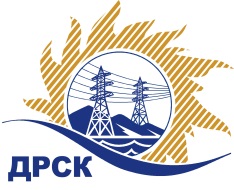 Акционерное Общество«Дальневосточная распределительная сетевая  компания»Уведомление № 1 о внесение изменений в Извещение и Документацию о закупке № 446/Прг. Благовещенск                                                                             03 мая  2017 г.Организатор (Заказчик) – АО «Дальневосточная распределительная сетевая компания» (далее – АО «ДРСК») (Почтовый адрес: 675000, Амурская обл., г. Благовещенск, ул. Шевченко, 28, тел. 8 (4162) 397-147)Способ и предмет закупки: Открытый запрос предложений: «Предпечатная подготовка, печать и верстка корпоративного журнала»Извещение опубликованного на сайте в информационно-телекоммуникационной сети «Интернет» www.zakupki.gov.ru (далее - «официальный сайт») от 20.04.2017 г. под № 31705035161Изменения внесены:В Извещение: пункт 10. Срок предоставления Документации о закупке: «с 20.04.2017 г. по 17.05.2017  г.»пункт 14.2 Дата окончания приема заявок на участие в закупке: 10:00 часов местного (Благовещенского) времени (04:00 часов Московского времени) «17» мая  2017 года  пункт 16.  	Дата, время и место вскрытия конвертов с заявками на участие в закупке: 10:00 часов местного (Благовещенского) времени (04:00 часов Московского времени) «17» мая 2017  года пункт 17.   Дата, время, место рассмотрения заявок: Предполагается, что рассмотрение заявок участников закупки и подведение итогов будет осуществлено в срок до 17:00 часов местного (Благовещенского времени) «09»   июня  2017   г. по адресу Организатора. Организатор вправе, при необходимости, изменить данный срок.  Организатор вправе, при необходимости, изменить данный срок. пункт 18.   Дата, время и место подведения итогов закупки: Предполагается, что подведение итогов  закупки будет осуществлено в АО «ДРСК»  до 17:00 часов местного (Благовещенского времени) «30»  июня  2017 г. по адресу Организатора Организатор вправе, при  необходимости, изменить данный срок.В Документацию о закупке: пункт 4.2.15 Срок окончания приема заявок на участие в закупке: 10:00 часов местного (Благовещенского) времени (04емьсот пятьдесят пять тысяч четырестадвести:00 часа Московского времени) «17» мая 2017 года. пункт 4.2.16 Сроки предоставления участникам закупки разъяснений положений документации о закупке:  Дата окончания предоставления разъяснений:  «17» мая  2017 г.  пункт 4.2.17 Дата и время вскрытия конвертов с заявками на участие в закупке: 10:00 часов местного (Благовещенского) времени (04емьсот пятьдесят пять тысяч четырестадвести:00 часа Московского времени) «17» мая 2017 года. пункт 4.2.18  Дата, время и место рассмотрения заявок: Предполагается, что рассмотрение заявок  будет осуществлено в срок до 17:00 (Благовещенского) времени «09» июня  2017 г. по адресу Организатора. Организатор вправе, при необходимости, изменить данный срок.пункт 4.2.19 Дата, время и место подведения итогов закупки: Предполагается, что подведение итогов  запроса предложений будет осуществлено в срок до 17:00 (Благовещенского) времени  до «30» июня 2017 г по адресу 675000, Благовещенск, ул. Шевченко, 28, каб. 122. Организатор вправе, при необходимости, изменить данный срокраздел 5 Документации о закупке: -приложение № 1 «Техническое задание» п.8  и  Приложение  №2 «Проект договора» п. 1.2 к Документации о закупке читать в новой редакции Все остальные условия Извещения и Документации о закупке остаются без изменения.Ответственный секретарь  Закупочнойкомиссии АО «ДРСК» 2 уровня                                                    		М.Г.ЕлисееваИрдуганова И.Н.(416-2) 397-147irduganova-in@drsk.ruЭтапыработНаименование работСроки выполнения этаповСроки выполнения этаповЭтапыработНаименование работ1 номер2 номер1 этапПредпечатная подготовка макета журнала:- подготовка статей;- разработка дизайна и создание мастер - макета журнала;-  верстка;- редактирование;-корректура;- предпечатная подготовка журнала.не позднее 10.07.2017не позднее 25.11.20172 этапПечать журнала и сдача его Заказчику: - сдача в печать;- контроль за ходом выполнения печатных работ, прием тиража;- передача Заказчику  результатов выполненных работ, подписание акта.не позднее 20.07.2017не позднее 14.12.2017